对外经济贸易大学 国际合作交流处长阁下：您好！ 首先，在此深秋之际，向贵校全体工作人员致以最诚挚的问候，而且向贵校为两校之间的交流所做的积极贡献表示衷心地感谢！我校将邀请2013学年度春季(第1学期)对外经济贸易大学赴国立全北大学的交换生。希望贵校推荐对韩国及韩国语有兴趣的优秀学生赴韩。本校本科课程中开设有“专为外国人设置的韩国语”课程，包括口语,听力,写作,阅读,语法等各项，各项课程均设置初级,中级,和高级课程。韩国语能力不足的交换学生可就读“专为外国人设置的韩国语”， 韩国语水准达到中级程度的交换学生除选读“专为外国人设置的韩国语”以外，还可以就读专业课程。我校对交换学生没有语言能力要求。根据韩国政府对留学生的新政策，赴我校的交换学生必须加入保险。加入保险的详细内容，请参考下列相关说明，并建议向交换学生提前进行说明。具体事项请参考以下资料, 如有疑问, 欢迎向本国际交流部负责人咨询。    最后，祝贵处工作人员身体健康，工作顺利！此致敬礼！国立全北大学 国际交流部长Park, YongJin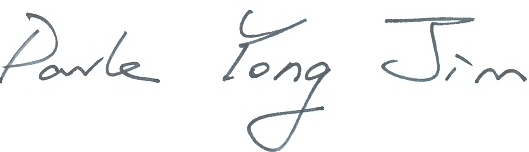 2012年10月19日电话：+82-63-270-2184传真：+82-63-270-2099邮箱：gis8957@hotmail.com 地址：International Affairs Office, Chonbuk National University  567 BaekJe-daero, DeokJin-gu, JeonJu, JeonBuk (561-756), KOREA◆ 专为外国人开设的韩国语教育课程(只适用于本科生)韩国语能力不足的学生,请先选修韩国语教育课程。按照听,说,读,写项目分类, 开设初级,中级,高级课程。 对于研究生不能提供免费的韩语课程，要学习韩语的研究生只能报7周的收费课程。费用是280,000韩元/学期中7周。◆ 交流期间 :  一年或一个学期◆ 邀请名额 : 5名(推荐人数超过邀请人数时，经过协议可以调整)◆ 修学课程 : 本科生(推荐研究生时需要提前联系商议)◆ 奖学待遇免学费 ◆ 递交材料※ 请注意，除了韩文和英文之外，如使用其它外语记载之文件，必须附加韩文或英文的翻译件。※ 请按照如下顺序，递交申请材料：(1) 交换学生申请书（规定格式）(2) 学习计划书-韩文或英文(3) 在学证明书-英文(其他语言的证明要附上韩语翻译件）(4) 大学名义的推荐信-英文(其他语言的推荐信要附上韩语翻译件）(5) 护照复印件(6) 白色背景的4张照片 (3.5㎝×4.5㎝，小二寸，照片中脸部不要太大)      请在背面填写姓名◆ 材料递交截止期限 : 2012. 12. 31(星期一)◆ 保险 ① 费用 : 约 150,000-200,000韩元/年② 保障项目 : 医院一般治疗费用，药费，手术费，住院费等，但是皮肤科和牙科不在保险范畴以内。③ 如加入中国内的保险的话，其保险应该保障在韩国受伤，生病时的治疗费用，药费，手术费，住院费等， 并入境时要带来原件保险证券。◆ 生活馆（学生宿舍）① 费用 : 约 950,000韩元/学期 (BTL新建学生宿舍)② 其它事项 - 双人间- 提供一日三餐(周一到周五)，周六和周日的三餐学生自理* 请注意住宿费中包括管理费和伙食费，不准把管理费和伙食费分开支付，学生将在生活馆内用一日三餐。为了保障生活馆的安全，禁止学生在生活馆内煮饭。- 寝室设施 : 空调、书桌、椅子、床、衣柜、电话、鞋柜、卫生设备、宽带- 自备设施 ：被褥、枕头、洗漱工具等- 便利设施 : 自习室、电脑室、洗漱间、洗澡间、洗衣房、休息室、健身房、小卖部、AV室   * 宿舍费(USD 850美元)要在本人进入韩国之前，首先汇款至韩国全北大学生活馆的银行账户内* 具体汇款日期和银行账户号码，另行通知。◆ 申请签证 从2010年3月开始，交换学生的签证手续可在大韩民国驻中国大使馆和领事馆进行。因此学生的签证材料，咨询之后可直接递交至大韩民国驻中国大使馆或领事馆。◆ 国际交流处 联系方式 : - 地址 ：International Affairs Office, Chonbuk National University567 BaekJe-daero, DeokJin-gu, JeonJu City, JeonBuk(561-756), KOREA- 负责人 ：GIM INSU- 电话 ：82-63-270-2184- 传真 ：82-63-270-2099- 邮箱 ：gis8957@hotmail.com- 主页 ：http://www.chonbuk.ac.kr- 英文 ：http://en.chonbuk.ac.kr- 中文 ：http://china.chonbuk.ac.kr领  域课       程学  分基础教养领域专为外国人的韩国语初级(听)每门课程均为3个学分基础教养领域专为外国人的韩国语初级(说)每门课程均为3个学分基础教养领域专为外国人的韩国语初级(读)每门课程均为3个学分基础教养领域专为外国人的韩国语初级(写)每门课程均为3个学分基础教养领域专为外国人的韩国语初级(词汇语法)每门课程均为3个学分基础教养领域专为外国人的韩国语中级(听)每门课程均为3个学分基础教养领域专为外国人的韩国语中级(说)每门课程均为3个学分基础教养领域专为外国人的韩国语中级(读)每门课程均为3个学分基础教养领域专为外国人的韩国语中级(写)每门课程均为3个学分基础教养领域专为外国人的韩国语中级(词汇语法)每门课程均为3个学分基础教养领域专为外国人的韩国语高级(听)每门课程均为3个学分基础教养领域专为外国人的韩国语高级(说)每门课程均为3个学分基础教养领域专为外国人的韩国语高级(读)每门课程均为3个学分基础教养领域专为外国人的韩国语高级(写)每门课程均为3个学分基础教养领域专为外国人的韩国语高级(词汇语法)每门课程均为3个学分